地球を守るエコな行動記録シート年　　　　　組　（　　　　　　　　　）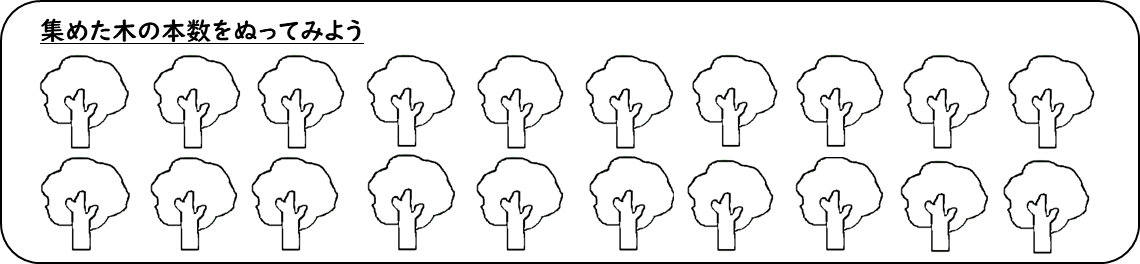 取り組み期間　　　　　　　　　月　　　　　　日　　～　　　　　　　月　　　　　　日取り組みを選んだ理由めあてめあてふりかえりめあてふりかえりめあてふりかえり